Valsts reģionālās attīstības aģentūra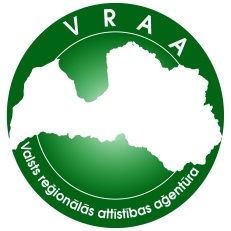 Par Valsts informācijas sistēmu savietotāja, Latvijas valsts portāla www.latvija.lv un elektronisko pakalpojumu izstrāde un uzturēšana-6_15_11_58-VISS_2010-DTS-PR versija 2.06Rīgā 2016		Dokumenta identifikācijaSaskaņojumiIzmaiņu vēstureSatursAttēlu saraksts	51.	Ievads	61.1.	Dokumenta nolūks	61.2.	Darbības sfēra	61.3.	Termini un saīsinājumi	61.4.	Saistītie dokumenti	61.5.	Dokumenta pārskats	61.6.	Problēmu ziņošana	71.7.	Vispārējais apraksts	72.	Drošības talonu servisu izmantošana	102.1.	Lietotāju tipi	102.2.	Pieprasītāju atribūtu apraksts	102.3.	PFAS AUTH STS ieejas punkti	133.	Drošā Web Servisa izsaukšana	153.1.	ws2007Federation vs ws2007FederationNoSct	153.2.	Droša Web Servisa apraksts	153.3.	Drošā Web servisa klienta konfigurācija	164.	Bankas identifikācijas piegādātāja izstrādes vadlīnijas	194.1.	Identifikācijas adaptera MS VisualStudio template apraksts	194.2.	Bankas adaptera specifikācija	194.3.	Univerālā bankas adaptera specifikācija	194.4.	HTTP plūsmas piemērs autentificējoties ar banku	214.5.	Autentifikācijas datu saņemšana no bankas izmantojot tiešo linku	234.6.	HTTP plūsmas piemērs autentificējoties no bankas	241.	Pielikums.  HTML lapas saites izveidošana autentifikācijas datu saņemšanai no bankas	262.	Pielikums. Testa adaptera pamata kodi	30Attēlu saraksts1.attēls. Publisko Web servisu drošā izsaukuma risinājums	72.attēls. Autentifikācijas brokera izmantošana Web servisa izsaukšanai	83.attēls. Identifikācijas piegādātāja izmantošana Web lietojuma resursa piekļuvei	84. attēls. Iespēja izsaukt latvija.lv portāla e-pakalpojumu ar autentifikāciju	23IevadsDokumenta nolūksŠis dokuments ir projekta „Par Valsts informācijas sistēmu savietotāja, Latvijas valsts portāla www.latvija.lv un elektronisko pakalpojumu izstrāde un uzturēšana” 1.2.7.Vienotā pieteikšanās moduļa papildinājumu nodevums. Programmētāja rokasgrāmata ir domāta e-pakalpojumu un saistīto lietojumu izstrādātājiem, identifikācijas piegādātāju (provider) veidotājiem. Pirms šī dokumenta lasīšanas būtu vēlams iepazīties ar [1] un [2] dokumentiem.Programmētāja rokasgrāmatas nolūks ir:izklāstīt PFAS.STS un vienotās pieteikšanās moduļa lietojumu kopējo aprakstu;aprakstīt drošā Web Servisa un tā klienta izstrādes procesu;aprakstīt bankas identifikācijas piegādātāja izstrādes procesu.Darbības sfēraDokuments paredzēts lietošanai projekta izstrādes grupas ietvaros, kā arī visām tām personām, kuru darba pienākumi ir tieši saistīti ar projekta realizāciju.Termini un saīsinājumiVisi šajā dokumentā izmantotie termini un saīsinājumi ir apkopoti [3] dokumentā.Saistītie dokumenti ir lietojama kopā ar šādiem dokumentiem:A GUIDE TO CLAIMS-BASED IDENTITY AND ACCESS CONTROL. Authentication and Authorization for Services and the Web. Dominick Baier. Vittorio Bertocci. Keith Brown. Eugenio Pace. Matias Woloski.Microsoft Windows Identity Foundation (WIF) Whitepaper for Developers. Keith Brown. Sesha Mani.IVIS „Terminu un saīsinājumu indekss.” (EPS-31/2005-IVIS-OLIMPS-TSI-V0.02 07.03.2006.).STS konfigurēšana. Administratora rokasgrāmata (VRAA-6_15_11_58-VISS_2010-STS-AR)Dokumenta pārskatsDokuments sastāv no 4 (četriem) nodalījumiem:Ievads – nodaļa satur dokumenta izmantošanas aprakstu, terminu un saīsinājumu definīcijas un saistīto dokumentu sarakstu, kā arī vispārējais apraksts;Drošības talonu servisa izmantošana – nodaļa satur PFAS AUTH STS izmantoto deklarāciju apraksts.Drošā Web Servisa izsaukšana – nodaļa satur vadlīnijas droša Web Servisa izstrādei un izsaukšanai;Bankas identifikācijas piegādātāja izstrādes vadlīnijas – nodaļa satur vadlīnijas Bankas identifikācijas piegādātājam.Problēmu ziņošanaGadījumos, kad lietotāja dokumentācijā vai programmatūrā ir pamanītas problēmas, par tām jāpaziņo uzturošajam personālam.Vispārējais aprakstsLai projektētu, realizētu un uzstrādātu drošos Web servisus, nepieciešams izmantot jaunas tehnoloģijas, kas ļauj nodrošināt funkcionalitāti potenciāli nedrošos tīklos. 1.attēlā parādīts publisko Web servisu droša izsaukuma risinājums, risinājuma detalizēts apraksts ir pieejams [1] un [2] dokumentā.1.attēls. Publisko Web servisu drošā izsaukuma risinājumsPublisko Web servisu drošā izsaukuma risinājums izveidots sekojoši:Publiskais Web serviss izmanto servera sertifikātu drošo savienojumu (SSL) uzstādīšanai, izmantojot HTTPS.Klienta aplikācija nosūta drošības talonu, ar kuru tā apstiprina savu identitāti.Drošības talona akreditācijas dati tiek izmantoti klienta autorizācijai.Publiskais Web serviss izmanto drošo sistēmu piekļuvei pie kataloga datiem.VISS (bija IVIS) vidē lietojamiem Web servisiem nepieciešams noteikt klienta autentifikāciju heterogēnās vidēs, lai varētu veikt autorizāciju un auditāciju. Šim nolūkam tiek izmantots autentifikācijas brokeri, lai nodrošinātu kopējo piekļuvi aplikāciju grupai. Autentifikācijas brokeris veic sarunas starp klientu aplikācijām un Web servisiem, tas noņem taisnās saites. Autentifikācijas brokeris izdod drošības talonus, kuri tiek izmantoti identifikācijai.Situācija, kad klients izsauc Web servisu starp autentifikācijas brokeri parādīta 2.attēlā.2.attēls. Autentifikācijas brokera izmantošana Web servisa izsaukšanaiAutorizācijas brokeris Web servisa izsaukšanai tiek izmantots sekojoši:Autentifikācijas brokeris pārbauda klienta akreditācijas datus un izdod drošības talonu, kuru izmanto serviss klienta autentifikācijai. Drošības talons tipiski tiek pārbaudīts uz servisa, bet servisam nav obligāti jāgriežas pie autorizācijas brokera klienta akreditācijas datu pārbaudes gadījumā, jo serviss uzticas drošības talonam, kuru izdeva autorizācijas brokeris.VISS vidē Web lietojumiem nepieciešama autentifikācija. Šim nolūkam izmantojam identifikācijas piegādātājus. Situācija, kad klientam nepieciešana autentificēta pieeja pie Web resursa izmantojot identifikācijas piegādātāju parādīta 3.attēlā.3.attēls. Identifikācijas piegādātāja izmantošana Web lietojuma resursa piekļuveiPiekļuve pie resursa realizēta sekojoši:Klients griežas pie resursa. Piekļuvei nepieciešama autentifikācija. Lietotājs tiek pāradresēts uz Identifikācijas piegādātāju.Identifikācijas piegādātājā tiek pārbaudīti lietotāja akreditācijas dati. No identifikācijas piegādātāja tiek atgriezts drošības talons, ar to klients griežas pie resursa atkārtoti.Drošības talonu servisu izmantošanaLietotāju tipiPavisam tiek izšķirti dažāda veida drošības taloni, kur katrs satur atribūtu komplektu saskaņā ar 1.tabulu, kur ir aprakstīti šādi lietotāju tipi:Izmantojot PFAS AUTH autentifikācijas nodrošinātāju:SU – sistēma (lietotāja vārds un parole);SS – sistēma (sertifikāts);DU – iestādes darbinieks (lietotāja vārds un parole);DS – iestādes darbinieks (sertifikāts).Izmantojot PFAS AUTH STS ar delegāciju no IdentitySelector:I – iedzīvotājs;LE – juridiskās personas pilnvarots pārstāvis;UN – neapliecināta identitāte.IdentitySelector (Vienotās pieteikšanas modulis) ar delegāciju no banku identifikācijas nodrošinātājiem:I_LVP – iedzīvotāja pilnvarotais pārstāvis;LE_LVP – juridiskās personas pilnvarots pārstāvis;UN_LVP – neapliecināta identitāte.banku identifikācijas nodrošinātājs:I_B – iedzīvotājs.Pieprasītāju atribūtu aprakstsPieprasītāju atribūtu saraksts dots 1.tabulā, kur ar M – atzīmētas mandatory (obligātās) tiesības, bet O-atzīmētas – optional (izvēles) tiesības.1.tabulaPieprasītāju atribūtu aprakstsnameidentifier pielaides lietotāju kodu veido viens vai vairāki identifikatori, kopā ar atsauci uz identifikācijas sistēmu, piemēram:2.tabulaLietotāja nameidentifier aprakstsnameidentifier pielaides saņemšanas WIF3.5 koda piemērs:ClaimsIdentity cIdentity = claimsPrincipal.Identity as ClaimsIdentity;                    if (cIdentity != null)                         var nameId = GetClaimValue(cIdentity, ClaimTypes.NameIdentifier);private string GetClaimValue(IClaimsIdentity identity, string claimType) {            Claim claim = identity.Claims.FirstOrDefault<Claim>(c => c.ClaimType == claimType);            if (claim != null && !string.IsNullOrEmpty(claim.Value)) {                return claim.Value;            }            return null;        }PFAS AUTH STS ieejas punktiDrošības talonu servisa adrese sastāv no .../Issue.svc/trust/{version}/{name} 3.tabula{version} atribūta iespējamās vērtības un tā atbilstība SAML un WS-* standartiem4.tabula{name} atribūta iespējamās vērtības un tā atbilstība WS-* standartiemVISS infrastruktūrā drošie servisi tiek izmantoti tikai ar SSL („over transport”), PFAS AUTH STS tiek uzturēti šādas sasaistes (bindings) .NET 4.0 ietvaram:5.tabulaSasaistesDrošā Web Servisa izsaukšanaDrošie Web servisi tiek izstrādāti balstoties uz konsorcija OASIS izstrādātiem protokoliem WS-Security, WS-Trust, WS-Converation. Protokoli tika implementēti Windows Identity Foundation .NET klašu bibliotēkā 3.5 vai vienkārši .NET 4.0 ietvara versiju. Drošo web servisu izsaukšana ir detalizēti aprakstīta [4] sadaļā 8.4. WS-Federatoin Active Profile.ws2007Federation vs ws2007FederationNoSctNo biznesa procesa viedokļa var būt dažādi scenāriji. Piemēram, datu saņemšanas operācija sastāv no vairākiem soļiem: iegūt datus no DIT servisa pa vienam ziņojumam, kopa vairāk nekā ~10 vaicājumi. Šajā gadījuma lietderīgi izmantot WS-SecureConversation, kas nodrošina drošas sesijas uzturēšanu: Izraksts no wikipedia:  WS-SecureConversation is to establish security contexts for multiple SOAP message exchanges, reducing the overhead of key establishment.6.tabulaZiņojumu plūsma atkarībā no binding nosaukumaws2007Federation izmantošanas rekomendācija:ws2007Federation gadījumā nedrīkst turēt sesiju atvērtu ilgu laiku, jo sesiju skaits ir ierobežots. Tas nozīme, ka citiem klientiem varētu būt atteikums, pieprasot sesiju. Droša Web Servisa aprakstsVISS WCF droša servisa adrese sastāv no ...Service.svc/{name}7.tabula{name} atribūta iespējamās vērtības un to atbilstība WS-* standartiemws2007Federation vai ws2007FederationNoSct izvēle ir atkarīga no biznesa procesa. Ja klientam jāpieslēdzas pie servisa un jāizsauc vairāk pār ~10 vaicājumiem, tad lietderīgāk izmantot SCT. Ja serviss jāizsauc vienu reizi, tad bez SCT.8.tabulaDrošiem web servisiem jānodrošina šādas sasaistes (bindings) .NET 4.0 ietvaram9.tabulaDrošiem Web servisiem jānodrošina šādas sasaistes (bindings) .NET 3.5 ietvaramDrošā Web servisa klienta konfigurācijaKlienta konfigurācija atkarīga no biznesa procesa. Ja klientam jāpieslēdzas pie servisa un jāizsauc vairāk pār ~10 vaicājumiem, tad lietderīgāk izmantot SCT. Ja serviss jāizsauc vienu reizi, tad bez SCT.10.tabulaDrošā servisa tipiskie izsaucēji Atkarībā no izsaucējā mainās klienta konfigurācijas bindings, .NET4.0.11.tabulaKlienta konfigurācijas bindingsBankas identifikācijas piegādātāja izstrādes vadlīnijasBankas identifikācijas piegādātāja (adaptera) izstrādei jāizmanto MS VisualStudio template, kas pieejams VISS piemēru bibliotēkā.Identifikācijas adaptera MS VisualStudio template aprakstsIdentifikācijas adapteriem (bankas, e-pasts utt) var izmantot specializētu VisualStudio šablonu, kas darbojas kā “proxy” no identifikācijas piegādātāja uz vienotās pieteikšanās moduli. Adaptera koda apraksts pieejams   2. pielikumā.Bankas adaptera specifikācijaVISS infrastruktūrā veidojamamajiem bankas adapteriem ir jānodrošina šādu operāciju izpildi izmantojot HTTP komandas: Autentifikācijas pieprasījumsGET url?parameters HTTP/1.1CT=string - obligāts parametrs, norada uz autentifikācijas kontekstu, jāatgriež atpakaļ.Autentifikācijas atgriešanaPOST url?parameters HTTP/1.1PK=string – obligāts parametrs, personas kods;FN=string – obligāts parametrs, vārds;LN=string – obligāts parametrs, uzvārds;CT=string – obligāts parametrs, konteksta informācijā, kas tika sūtīta pieprasījumā.Autentifikācijas pieprasījuma atcelšanaPOST url?parameters HTTP/1.1Cancel=trueGET izmanto query string, POST izmanto bodyUniverālā bankas adaptera specifikācijaAdapteris nodrošina universālu saskarni lietotāju autentifikācijai.Adaptera specifikācija:Informācijas apmaiņa starp identifikācijas nodrošinātāju un universālo adapteri tiek veikta, izmantojot HTTPS  protokolu.Portāls Latvija.lv sagatavo pieprasījumu „4002”, kas nodrošina lietotāja piekļuvi autentifikācijas nodrošinātāja autentifikācijai. Pieprasījums ved uz interneta lapas adresi, kura norādīta konfigurācijas failā.Autentifikācijas nodrošinātājs veic pilnu lietotāja autentifikāciju.Autentifikācijas nodrošinātājam jāsaņem lietotāja piekrišana personas datu nosūtīšanai uz portālu Latvija.lv:Ja lietotājs piekrīt personas datu nosūtīšanai, autentifikācijas nodrošinātājs sagatavo pieprasījumu „3002”, kas nodrošina lietotāja piekļuvi LVP. Pieprasījums tiek nosūtīts uz interneta lapas adresi: https://www.latvija.lv/Default.aspx kuru uztur Valsts reģionālās attīstības aģentūra;Ja lietotājs nepiekrīt personas datu nosūtīšanai, Internetbanka pāradresē lietotāju uz interneta lapas adresi: https://www.latvija.lv/Default.aspx, kuru uztur Valsts reģionālās attīstības aģentūra;Atbilde tiek nodota ar POST metodi.Sūtījumu parakstīšana un parakstu atšifrēšana:Digitālā paraksta iegūšanai tiek izmantoti sekojoši lauki: type, version, sender_id, nonce, info, user, date, time. Ja nosūtāmie vai saņemamie dati nesatur kādu no laukiem, tas netiek izmantots. Lauku kārtība ir atbilstoši norādītajai kārtībai;Kodējumam izmanto UTF-8 kodējumu;Digitālā paraksta МАС008 vērtības aprēķins tiek veikts izmantojot publiskās atslēgas RSA algoritmu un SHA-1 "hash" algoritmu. Aprēķinā tiek ņemta vērā pieprasījuma parametru garums, tā saucamie pieprasījuma tukšie lauki:MAC008(x1,x2,...,xn) := RSA( SHA-1(x1| | x2 | |... | |xn),e,n)kur:| | – Simbolu rindas konkatenācija;x1, x2, ..., xn – Pieprasījumа parametri;е, n – RSA parametri;Iegūtā simbolu virkne tiek parakstīta ar privāto atslēgu lietojot RSA un SHA-1 funkcijas;Privātajai atslēgai jābūt 1024 bitus garai;Iegūtā vērtība ir pieprasījuma elektroniskais paraksts;Aprēķinātā digitālā paraksta vērtība tiek pārveidota simbolu virknē, izmantojot BASE64 kodu, un nosūtīta darījuma pretējai pusei pieprasījuma parametrā “signature”.Pieprasījuma saņēmējs pārbauda, vai pieprasījuma dati atbilst parakstam:Ģenerē saņemtajam pieprasījumam atbilstošo simbolu virkni izmantojot algoritmu, kas aprakstīts 5.punktā;Lietojot Publisko atslēgu, salīdzina iegūto simbolu virkni ar saņemto elektronisko parakstu.Pieprasījumu parakstīšanas un paraksta verifikācijas funkcijas ir OpenSSL bibliotēkas vai analogas bibliotēkas funkcijas.12.tabulaNododamie parametri 13.tabulaSaņemamie parametri HTTP plūsmas piemērs autentificējoties ar bankuPiemērs izmantojot UriSolis 1. Pieprasījums uz bankas adapteriGET https://host/bankadapter/?wa=wsignin1.0&wtream=urn:realm HTTP/1.1Solis 2. Pāradresācija uz bankuGET http://bank/?CT=0DFA559C-81DD-4D38-9D63-4BD358B128E0Solis 3. Bankas lietotāja interfeiss[Implementation Specific Traffic]Solis 4. Atgriešana no bankasHTTP/1.1 200 OK…<html xmlns="https://www.w3.org/1999/xhtml"><head><title>Working...</title></head><body><form method="post" action="https://host/bankadapter/SignIn.aspx"><p><input type="hidden" name="PK" value="1111111111" /><input type="hidden" name="CT" value="0DFA559C-81DD-4D38-9D63-4BD358B128E0" /><input type="hidden" name="FN" value="Custom" /><input type="hidden" name="LN" value="Tester" /><button type="submit">POST</button> <!-- included for requestors that do not support javascript --></p></form><script type="text/javascript">setTimeout('document.forms[0].submit()', 0);</script></body></html>Solis 5. POST POST https://host/bankadapter/SignIn.aspx HTTP/1.1…PK=111111111CT=0DFA559C-81DD-4D38-9D63-4BD358B128E0FN=CustomLN=TesterSolis 6. Testa adapteris atgriež talonu HTTP/1.1 200 OK…<html xmlns="https://www.w3.org/1999/xhtml"><head><title>Working...</title></head><body><form method="post" action="https://resource"><p><input type="hidden" name="wa" value="wsignin1.0" /><input type="hidden" name="wresult" value="&lt;RequestSecurityTokenResponse&gt;...&lt;/RequestSecurityTokenResponse&gt;" /><button type="submit">POST</button> <!-- included for requestors that do not support javascript --></p></form><script type="text/javascript">setTimeout('document.forms[0].submit()', 0);</script></body></html>Autentifikācijas datu saņemšana no bankas izmantojot tiešo linkuDažreiz nepieciešams pārsūtīt autentifikācijas informāciju no bankas uz portālu (noteiktu portāla sadaļu) izmantojot banka internetbankā pieejamo linku, sk. 4. attēla.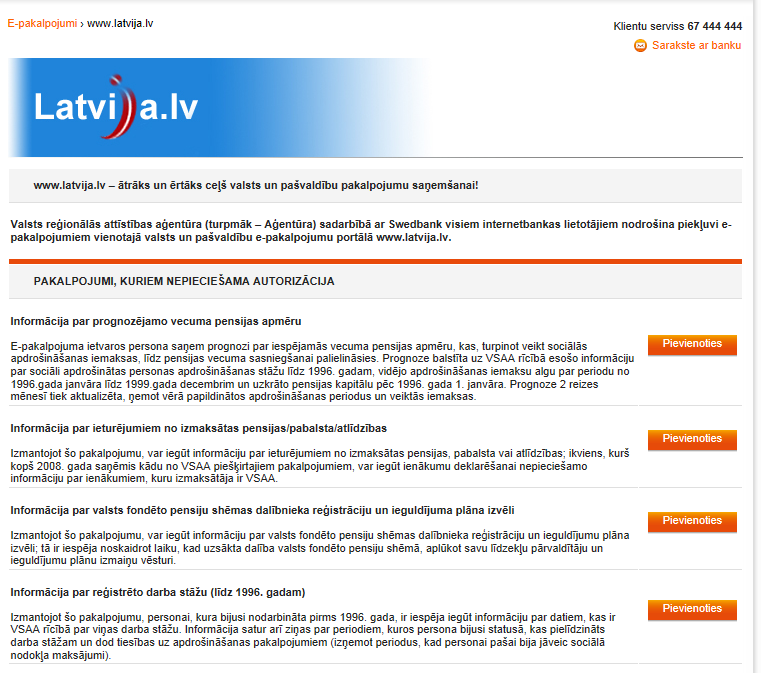 4. attēls. Iespēja izsaukt latvija.lv portāla e-pakalpojumu ar autentifikācijuAutentifikācijas datu nodošana autentifikācijas adapteram notiek izmantojot saskaņoto protokolu. Izņēmums ir izsaukuma konteksta nodrošināšana (wctx). Gadījumā, kad portāls iniciē autentifikācijas datu pieprasījums, adapteris pārsuta kontekstu uz banku un saņēm nemainītā veida atpakaļ. Bet gadījumā, kad bankas internetbanka iniciē portāla izsaukums, notiek konteksta datu formēšana atbilstoši šādam kodam:CT=URLencoded(pr=wsfederation&rm=URLencoded(http://www.latvija.lv/sts)[&cx=URLencoded(appContext)], kurappContext=URLencoded(pr=wsfederation&rm=URLencoded(http://www.latvija.lv/2.0)[&cx=URLencoded(/lv/epakalpojumi/EP00)]Rezultātā jābūt šādam kontekstam un notiek autentifikācijas datu nodošana uz 0.e-pakalpojumu:CT=rm%3Dhttp%253A%252F%252Fwww.latvija.lv%252Fsts%26pr%3Dwsfederation%26cx%3Drm%253Dhttps%25253A%25252F%25252Fwww.latvija.lv%25252F2.0%2526pr%253Dwsfederation%2526cx%253D%25252Flv%25252FEpakalpojumi%25252FEP00Pielikumā ir HTML lapas teksts kas nodrošina SignIn konteksta izveidošanu.HTTP plūsmas piemērs autentificējoties no bankasPiemērs, izmantojot UriSolis 1. Bankas lietotāja interfeiss[Implementation Specific Traffic]Solis 2. Atgriešana no bankasHTTP/1.1 200 OK…<html xmlns="https://www.w3.org/1999/xhtml"><head><title>Working...</title></head><body><form method="post" action="https://host/bankadapter/SignIn.aspx"><p><input type="hidden" name="PK" value="1111111111" /><input type="hidden" name="CT" value=" rm%3Dhttp%253A%252F%252Fwww.latvija.lv%252Fsts%26pr%3Dwsfederation%26cx%3Drm%253Dhttps%25253A%25252F%25252Fwww.latvija.lv%25252F2.0%2526pr%253Dwsfederation%2526cx%253D%25252Flv%25252FEpakalpojumi%25252FEP00" /><input type="hidden" name="FN" value="Custom" /><input type="hidden" name="LN" value="Tester" /><button type="submit">POST</button> <!-- included for requestors that do not support javascript --></p></form><script type="text/javascript">setTimeout('document.forms[0].submit()', 0);</script></body></html>Solis 3. POST POST https://host/bankadapter/SignIn.aspx HTTP/1.1…PK=111111111CT= rm%3Dhttp%253A%252F%252Fwww.latvija.lv%252Fsts%26pr%3Dwsfederation%26cx%3Drm%253Dhttps%25253A%25252F%25252Fwww.latvija.lv%25252F2.0%2526pr%253Dwsfederation%2526cx%253D%25252Flv%25252FEpakalpojumi%25252FEP00FN=CustomLN=TesterSolis 4. Testa adapters atgriež talonu HTTP/1.1 200 OK…<html xmlns="https://www.w3.org/1999/xhtml"><head><title>Working...</title></head><body><form method="post" action="https://resource"><p><input type="hidden" name="wa" value="wsignin1.0" /><input type="hidden" name="wctx" value=" rm%3Dhttps%253A%252F%252Fwww.latvija.lv%252F2.0%26pr%3Dwsfederation%26cx%3D%252Flv%252FEpakalpojumi%252FEP00" /><input type="hidden" name="wresult" value="&lt;RequestSecurityTokenResponse&gt;...&lt;/RequestSecurityTokenResponse&gt;" /><button type="submit">POST</button> <!-- included for requestors that do not support javascript --></p></form><script type="text/javascript">setTimeout('document.forms[0].submit()', 0);</script></body></html>Vienota pieteikšanas moduļa izmantošanaVienoto pieteikšanas moduļa izmantošana detalizēti ir aprakstīta [4] sadaļā 8.5. WS-Federation Passive Profile.Pielikums.  HTML lapas saites izveidošana autentifikācijas datu saņemšanai no bankas<!DOCTYPE html PUBLIC "-//W3C//DTD XHTML 1.0 Transitional//EN" "http://www.w3.org/TR/xhtml1/DTD/xhtml1-transitional.dtd"><html xmlns="http://www.w3.org/1999/xhtml"><head>    <title>IdpInitiated SignOn Context Generator</title>    <style type="text/css">        .textbox {width: 500px;}    </style>    <script type="text/javascript">        function SubmitMeADFS(stsId, stsProt, appId, appProt, appCtx) {            if (!stsId || !appId) {                alert("The textbox should not be empty");                return;            }            var ApplicatoinId = encodeURIComponent(appId);            var ApplicatoinContext = encodeURIComponent(appCtx);            var ApplicatoinProtocol = encodeURIComponent(appProt);            var LvpStsId = encodeURIComponent(stsId);            var stsCtx = "RPID=" + ApplicatoinId;            if (ApplicatoinProtocol = "wsfederation") {                stsCtx = stsCtx + "&wctx=" + ApplicatoinContext;            }            else {                alert("Not Supported protocol.");                return            }            var LvpStsContext = encodeURIComponent(stsCtx);            var bankCtx = "RPID=" + LvpStsId;            if (ApplicatoinProtocol = "wsfederation") {                bankCtx = bankCtx + "&wctx=" + LvpStsContext;            }            else {                alert("Not Supported protocol.");                return            }            document.getElementById('lblDisplay').innerHTML = bankCtx;            document.getElementById('lblBank').innerHTML = "SignIn.aspx?ctx=" + encodeURIComponent(bankCtx)        }        function SubmitMeACS(stsId, stsProt, appId, appProt, appCtx) {            if (!stsId || !appId) {                alert("The textbox should not be empty");                return;            }            var ApplicatoinId = encodeURIComponent(appId);            var ApplicatoinContext = encodeURIComponent(appCtx);            var ApplicatoinProtocol = encodeURIComponent(appProt);            var LvpStsId = encodeURIComponent(stsId);            var stsCtx = "rm=" + ApplicatoinId + "&pr=" + ApplicatoinProtocol;            if (ApplicatoinContext) {                stsCtx = stsCtx + "&cx=" + ApplicatoinContext;            }            var LvpStsContext = encodeURIComponent(stsCtx);            var LvpStsProt = encodeURIComponent(appProt);            var bankCtx = "rm=" + LvpStsId + "&pr=" + LvpStsProt + "&cx=" + LvpStsContext;            document.getElementById('lblDisplay').innerHTML = bankCtx;            document.getElementById('lblBank').innerHTML = "SignIn.aspx?ctx=" + encodeURIComponent(bankCtx)        }    </script></head><body style="background-color: blue; color: white">    <p><br />	<strong>Context Generator for IDP Initiated Signon </strong></p>    <table>        <tr>            <td>                LVP.STS Identifier                <label style="color:red">*</label>            </td>            <td>                <input type="text" value="http://www.latvija.lv/sts" class="textbox" id="txtLVPSTSRPID" />            </td>            <td>                <select id="optLVPSTSPROT" >                    <option value="wsfederation">Ws-Federation</option>                </select>            </td>        </tr>        <tr>            <td>&nbsp;</td>            <td>&nbsp;</td>            <td>&nbsp;</td>        </tr>        <tr>            <td>                App Identifier                <label style="color:red">*</label>            </td>            <td>                <input type="text" value="https://www.latvija.lv/2.0" class="textbox" id="txtLVPRPID" />            </td>            <td>                <select id="optLVPPROT" >                    <option value="wsfederation">Ws-Federation</option>                </select>             </td>        </tr>        <tr>            <td>&nbsp;</td>            <td>&nbsp;</td>            <td>&nbsp;</td>        </tr>        <tr>            <td>App Context</td>            <td>                <input type="text" value="/lv/Epakalpojumi/EP00" class="textbox" id="txtContext" />            </td>            <td></td>        </tr>    </table>    <br />    <strong>    <input type="button" onclick="SubmitMeACS(document.getElementById('txtLVPSTSRPID').value, document.getElementById('optLVPSTSPROT').value, document.getElementById('txtLVPRPID').value, document.getElementById('optLVPPROT').value, document.getElementById('txtContext').value)" value="Generate URL" /></strong>    <br />    <hr /><strong>Context:</strong><br /><br />    <label id="lblDisplay"></label><br /><br />    <strong>Bank Sample:</strong><br /><br />    <label id="lblBank"></label></body></html>Pielikums. Testa adaptera pamata kodi// Izveidojam klasi bāzētu uz klases BankAdapterBase    public class MyBankAdapter : BankAdapterBase {// Piešķiram autentifikācijas metodi formātā URN:IVIS:100001:AM.BANK-<name>        protected override string AuthenticationMethod {            get { return "URN:IVIS:100001:AM.BANK-MYBANKA"; }        }// Funkcija kas pārbauda, ka tas ir atbilde no testa bankas// Mūsu gadījumā atbilde atnāk kā POST        private static bool IsBankResponse(HttpRequestBase request) {            return request.HttpMethod == "POST";        }// Izveidojam funkciju kas pārbauda atbildi no bankas un atgriež AuthorizationState, ja lietotājs bija autentificēts, vai CancelAuthorizationStatem ja tika autentifikācijā bija atcelta        public override IAuthorizationState ProcessUserAuthorization(HttpRequestBase request = null) {            if (request == null) {                request = this.GetRequestFromContext();            }            if (!IsBankResponse(request)) {                return null;            }            if (request.Form["Cancel"] == null) {                return new AuthorizationState(request.Form["PK"], request.Form["FN"], request.Form["LN"]) { Context = request["CT"] };            }            else {                return new CancelAuthorizationState() { Context = request["CT"] };             }        }        /// <inheritdoc/>        public override BankRequestSpecification GetBankRequestSpecification(string context, Uri returnTo) {            if (returnTo == null) {                returnTo = new Uri(this.GetRequestFromContext().Url.GetLeftPart(UriPartial.Path));                        }// Izveidojam funkciju kas veido pieprasījumu uz banku// Klase BankRequestSpecification izmantojas pieprasījuma izveidei un aizpildās no // bankas pieprasījumā specifikācijas. Mūsu gadījumā metode GET, ar parametru CT            var myBankUrl = this.GetRequestFromContext().Url.GetLeftPart(UriPartial.Path);            myBankUrl = myBankUrl.Substring(0, myBankUrl.LastIndexOf('/')) + "/STS/Abc.Bank.MyBankAdapter.html";            return new BankRequestSpecification("GET", new Uri(myBankUrl), new KeyValuePair<string, string>[] { new KeyValuePair<string, string>("CT", context), new KeyValuePair<string, string>("ret", returnTo.AbsoluteUri) });        }    }Datnē SignIn.apsx tiek pielietota testa adaptera klase    private static readonly MyBankAdapter client = new MyBankAdapter();    protected void Page_Load(object sender, EventArgs e) {// Pārbaudām vai izsaukums nāk no bankas        IAuthorizationState authorization = client.ProcessUserAuthorization(null);        if (authorization == null) {            // Save current passive context            if (!this.PassiveContext.IsRequest) {                throw new Microsoft.IdentityModel.SecurityTokenService.RequestFailedException((string)this.GetGlobalResourceObject("SR", "ID002"));            }// Tiek saglabāts sakuma pieprasījums (kookies) un noģenerēta unikālā konteksta vērtība            var ctx = Abc.IdentityModel.Web.PassiveAuthentication.SavePassiveContext();// Ar medoti GetBankRequestSpecification jāizveido pieprasījumu pie bankas. // Piemēram parametrs ‘nonce’ Swedbankai.// returnTo parametrs nav obligāts, domāts tam ka banka var atgriezt atbildi uz citu URL.            // Kick off authorization request            client.RequestUserAuthorization(ctx, null);        }        else {// No banka atbildes dabūjam to pašu contexta vērtību ko sūtījām uz banku.// ‘nonce’ Swedbankai            // Restore passive context            var ctx = authorization.Context;            Abc.IdentityModel.Web.PassiveAuthentication.RestorePassiveContext(ctx, true);            if (!this.PassiveContext.IsRequest) {                throw new Microsoft.IdentityModel.SecurityTokenService.RequestFailedException((string)this.GetGlobalResourceObject("SR", "ID002"));            }// No banka atbildes (personas kods, vārds, uzvārds) dabūjam Principal un autentificējam pēc ta.            if (authorization is AuthorizationState) {                var principal = client.Authorize(authorization);                PassiveAuthentication.SignIn(new SessionSecurityToken(principal));            }            else {                PassiveAuthentication.ReturnError(null);            }        }    }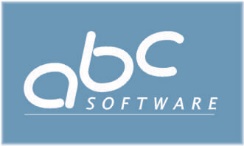 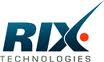 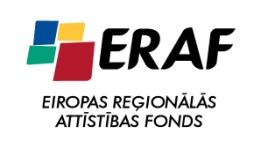 IEGULDĪJUMS TAVĀ NĀKOTNĒ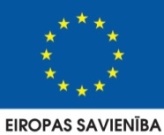 Dokumenta ID:-6_15_11_58-VISS_2010-DTS-PR-V2.06-05.02.2016.Dokumenta nosaukums:Par Valsts informācijas sistēmu savietotāja, Latvijas valsts portāla www.latvija.lv un elektronisko pakalpojumu izstrāde un uzturēšana....Dokumenta kods:-6_15_11_58-VISS_2010-DTS-PRVersija:Versija 2.06, Laidiens 05.02.2016. (saīsināti V2.06 05.02.2016.)OrganizācijaVārds, uzvārds, amats DatumsParakstsAtbildīgā persona no Pasūtītāja pusesSIA "ABC software"J.Korņijenko, projekta vadītājs par tehniskiem jautājumiem no Izpildītāja pusesSIA "ABC software"M.Pētersons, projekta vadītājs par administratīviem jautājumiem no Izpildītāja pusesSIA "ABC software"E.Blumberga, projekta kvalitātes kontroles vadītājaVersijaDatumsAprakstsAutors1.0022.05.2008.Izveidota dokumenta sākotnējā versijaJ.Korņijenko1.0122.05.2008.Rokasgrāmata papildināta saskaņā ar I.Misiņa jautājumiem no 22.05.2008.J.Gekišs1.0206.06.2008.Tiek atjaunota pāreja no ZZDATS.Authotity uz TicketCentralA.Zelikovičs1.0311.06.2008.Tiek atjaunota pāreja no ZZDATS.Authotity uz TicketCentral – papildināts A.Zelikovičs1.0417.06.2008.Tiek atjaunota pāreja no ZZDATS.Authotity uz TicketCentral – papildinātsJ.Gekišs1.0514.07.2008.Tiek pievienota pāreja IDDV formām no ZZDATS.Authotity uz TicketCentralJ.Gekišs1.0621.07.2008.Izmaiņas saskaņā ar iespēju lietotājam pievienot vairākas iestādes.Irēna Tuleiko1.0725.07.2008.Tiek pievienota LVP e-pakalpojumu pāreja Andrejs Jeršovs1.0818.09.2008.Papildināta LVP e-pakalpojumu pāreja Andrejs Jeršovs1.0912.01.2010.Papildinājumi drošā Web servisu izstrādātājiem un identifikācijas piegādātāju izstrādātājiem.J,Gekišs1.1019.05.2010.Papildinājumi MobilaisID autorizācijas provaiderimEdžus Žeiris1.1120.03.2012.Veikti redakcionāli labojumiEdžus Žeiris2.0024.05.2013.Dokuments aktualizēts saskaņā ar WIF un PFAS AUTH STS izstrādes rekomendācijas un praktisko pielietojumu. Dzēstas šādas sadaļas:Drošā Web Servisa izstrāde – nodaļa satur vadlīnijas droša Web Servisa izstrādei;MobilaisID identifikācijas piegādātāja izstrādes vadlīnijas - nodaļa satur vadlīnijas MobilaisID identifikācijas piegādātāja izstrādei;TicketCentral pieslēgšana pie portāla - nodaļā aprakstīts portāla autentifikācijas scenārijs;Pāreja no ZZDATS.Authority uz TicketCentral vadlīnijas - nodaļa satur vadlīnijas pārejai no ZZDATS.Authority uz TicketCentral;Pielikumi.Precizēta sadaļa – Ievads.J.Korņijenko2.0108.10.2013.Pievienota nodaļa 4.1. „Autentifikācijas datu saņemšana no bankas izmantojot tiešo linku”J.Korņijenko2.0216.07.2015Pievienota nodaļa 4.1.“Bankas MS VisualStudio template apraksts”, kā arī sadaļa 4.2.1. un 2.pielikums.J.Gekišs2.0329.07.2015Pievienota sadaļa 4.3M.Gūtmanis2.0412.08.2015Papildinātas sadaļas 4.1.1. un 4.1.2.J.Korņijenko2.0525.08.2015Precizētas sadaļas 4.1., 4.2. un  4.3.J.Korņijenko2.0605.02.2016Precizējumi sadaļā 4.M.GūtmanisAtribūtsVārdtelpaAprakstsSUSSDUDSILEUNI_LVPLE_LVPUN_LVPI_Bnameidentifierhttp://schemas.xmlsoap.org/ws/2005/05/identity/claims/ Iekšējais kods, kas viennozīmīgi identificē autorizāciju drošības talonā (skat. 2.tabulā). MMMMMMMMMMMauthenticationmethodhttp://schemas.microsoft.com/ws/2008/06/identity/claims/IdP URN identifikatorsMMMMMMMMMMMauthenticationinstanthttp://schemas.microsoft.com/ws/2008/06/identity/claims/Autentifikācijas apgalvojuma izsniegšanas laiksMMMMMMMMMMMprivatepersonalidentifierhttp://schemas.xmlsoap.org/ws/2005/05/identity/claims/Personas kodsOOOOMMMemailaddresshttp://schemas.xmlsoap.org/ws/2005/05/identity/claims/E-pasta adreseOOOUSER_AUTHORITYhttp://www.oasis-open.org/RSA2004/attributes/Lietotāja autentifikācijas iestāde kur darbojas lietotājs (šobrīd netiek izmantots)OOsidhttp://schemas.xmlsoap.org/ws/2005/05/identity/claims/Lietotāja autentifikācijas unikāls identifikators PFAS AUTHMMMMAUTHORITYhttp://www.oasis-open.org/RSA2004/attributes/Lietotāja piešķirtās autentifikācijas iestāde - īpašnieks OOOOnamehttp://schemas.xmlsoap.org/ws/2005/05/identity/claims/VārdsOOOOOsurnamehttp://schemas.xmlsoap.org/ws/2005/05/identity/claims/UzvārdsOOOOOMMOMgivennamehttp://schemas.xmlsoap.org/ws/2005/05/identity/claims/VārdsOOOOOMMOMactionhttp://docs.oasis-open.org/wsfed/authorization/200706/claims/Lietotājam piešķirtas operācijas PFAS AUTH (aktuālas)OOOOrolehttp://schemas.microsoft.com/ws/2008/06/identity/claims/Lietotājam piešķirtas lomas PFAS AUTH (aktuālas)OOOOlegalentityhttp://ivis.eps.gov.lv/schema/identity/claims/Juridiskās personas, kuru pārstāv lietotājs, UR 11-zimju kods OMlegalentitynamehttp://ivis.eps.gov.lv/schema/identity/claims/Juridiskās personas, kuru pārstāv lietotājs, nosaukums (no UR DB)OMlegalentityaddresshttp://ivis.eps.gov.lv/schema/identity/claims/Juridiskās personas, kuru pārstāv lietotājs, juridiskā adrese (no UR DB)OOlegalentitypositionhttp://ivis.eps.gov.lv/schema/identity/claims/Juridiskās personas, kuru pārstāv lietotājs, amats (no UR DB)O109x34http://ivis.eps.gov.lv/schema/media/image/Identifikācijas piegādātāja bildes interneta adrese OOOemployeegrouphttp://ivis.eps.gov.lv/schema/identity/claims/Lietotāja grupu identifikatori no PFAS AUTHOOsystemcodehttp://ivis.eps.gov.lv/schema/identity/claims/VISS informācijas sistēmas identifikators, kas veic pieprasījumuOOgrantornamehttp://ivis.eps.gov.lv/schema/identity/claims/Pilnvaras izdevēja nosaukumsMMgrantorhttp://ivis.eps.gov.lv/schema/identity/claims/Pilnvaras izdevēja identifikators (reģistrācijas numurs – iestādes kods)MMPersonas tipsIdentifikatora piemērsnameidentifier atribūts – formatIedzīvotājsPK:10098610000urn:ivis:100001:name.id-vissIedzīvotājs ar neapstiprinātu identitāti (pašreiz tikai e-mail)jurijs@abcsoftware.lvurn:oasis:names:tc:SAML:1.1:nameid-format:emailAddressIestādes darbinieks (no IVIS klasifikatora)AU:100001-PK:10098610000urn:ivis:100001:name.id-vissUzņēmuma paraksttiesīgā persona (Uzņēmumu reģistra DB)PK:07017010000-UR:40003627089urn:ivis:100001:name.id-vissSistēmaAU:100001urn:ivis:100001:name.id-vissIedzīvotājs, kurupilnvarojis cits iedzīvotājspilnvarojis uzņēmumspilnvarojusi valsts iestādeDP:01127612344-PK:07017010000DP:40003627089-PK:07017010000DP:100001-PK:07017010000urn:ivis:100001:name.id-vissVersionSOAPWS-TrustWS-AddressingWS-Security2005V1.2V1.2 (2005)2005/08V1.1 13V1.2V1.32005/08V1.1wse3V1.2V1.2 (2005)2004/08V1.1NameWS-SecuritycertificateCertificate profilecertificatemixedCertificate profile over transportusernameUserName profileusernamemixedUserName profile over transportissuedtokensymmetricbasic256IssedToken(SAML) profileissuedtokenmixedsymmetricbasic256IssedToken(SAML) profile over transportNameBinding configuration13/certificatemixed<ws2007HttpBinding>  <binding name="certificateMixed">    <security mode="TransportWithMessageCredential">      <message clientCredentialType="Certificate" establishSecurityContext="false" />    </security>  </binding></ws2007HttpBinding>13/usernamemixed<ws2007HttpBinding>  <binding name="usernameMixed">    <security mode="TransportWithMessageCredential">      <message clientCredentialType="UserName" establishSecurityContext="false" />    </security>  </binding></ws2007HttpBinding>2005/certificatemixed<wsHttpBinding>  <binding name="certificateMixed">    <security mode="TransportWithMessageCredential">      <message clientCredentialType="Certificate" establishSecurityContext="false" />    </security>  </binding></wsHttpBinding>2005/usernamemixed<wsHttpBinding>  <binding name="usernameMixed">    <security mode="TransportWithMessageCredential">      <message clientCredentialType="UserName" establishSecurityContext="false" />    </security>  </binding></wsHttpBinding>NameMessage Flowws2007FederationNoSctCallServiceRequestCallServiceResponsews2007FederationIssueSCTRequestIssueSCTResponseCallServiceRequestCallServiceResponseCallServiceRequestCallServiceResponse…CallServiceRequestCallServiceResponseCancelSCTRequestCancelSCTResponseNameSOAPWS-TrustWS-AddressingWS-SecurityWS-SecureConversationws2007FederationV1.2V1.32005/08V1.1V1.3ws2007FederationNoSctV1.2V1.32005/08V1.1NameBinding configurationws2007Federation<ws2007FederationHttpBinding>  <binding name="ws2007Federation">    <security mode="TransportWithMessageCredential" />  </binding></ws2007FederationHttpBinding>ws2007FederationNoSct<ws2007FederationHttpBinding>  <binding name="ws2007FederationNoSct">    <security mode="TransportWithMessageCredential">      <message establishSecurityContext="false" >      </message>    </security>  </binding></ws2007FederationHttpBinding>NameBinding configurationws2007FederationNoSct<customBinding>  <binding name="ws2007FederationNoSct">    <security authenticationMode="IssuedTokenOverTransport" messageSecurityVersion="WSSecurity11WSTrust13WSSecureConversation13WSSecurityPolicy12BasicSecurityProfile10" >    </security>    <textMessageEncoding />    <httpsTransport />  </binding></customBinding>CallerDescriptionLietotāju tipsSystemDrošo servisu izsauc sistēma. Par sistēmu uzskatam programmatūru, kura darbojās pati pa sevi (Windows Serviss, Web Lietojums, Web Serviss un citi). Sistēmai drošības talonu servisā jāautentificējas ar sertifikāta palīdzību. Sertifikāta reģistrēšana notiek pēc sekojoša scenārija: sistēma pasūta vai noģenerē sertifikātu ar privāto atslēgu, tad publisko daļu nosūta drošības servisa talonam, drošības servisa konfigurācijā reģistrējas nodotais sertifikāts un tam izdod attiecīgas tiesības.SU, SS, UserDrošo servisu izsaukumu iniciē pats lietotājs. To viņš paveic ar attiecīgu programmatūru (Windows Forms). Lietotājam jāautentificējas ar sertifikātu vai lietotāju vardu, paroli. Ja autentificējas ar lietotāja vārdu un paroli, paroli nedrīkst saglabāt.DU, DS, I_LVP, LE_LVP, UN_LVP, I_BSystem + DelegationDrošo servisu izsauc sistēma, bet ar lietotāja deleģētām tiesībām.I, LE, UN,=Izsaucējssystem.serviceModel configuration (piemēri)System<system.serviceModel>  <behaviors>    <endpointBehaviors>      <behavior name="certificatemixed">        <clientCredentials>          <clientCertificate findValue="..." storeLocation="LocalMachine" x509FindType="FindByThumbprint" />        </clientCredentials>      </behavior>    </endpointBehaviors>  </behaviors>  <bindings>    <ws2007HttpBinding>      <binding name="certificateMixed">        <security mode="TransportWithMessageCredential">          <message clientCredentialType="Certificate" establishSecurityContext="false" />        </security>      </binding>    </ws2007HttpBinding>    <ws2007FederationHttpBinding>      <binding name="ws2007FederationNoSct">        <security mode="TransportWithMessageCredential" >          <message establishSecurityContext="false" >            <issuer address=".../Issue.svc/trust/13/certificatemixed" binding="ws2007HttpBinding" bindingConfiguration="certificatemixed" />          </message>        </security>      </binding>    </ws2007FederationHttpBinding>  </bindings>  <client>    <endpoint address="...Service.svc/ws2007Federation" behaviorConfiguration="certificatemixed"  binding="ws2007FederationHttpBinding" bindingConfiguration="ws2007Federation" contract="Contract" name="Name"/>  </client></system.serviceModel>User<system.serviceModel>  <bindings>    <ws2007HttpBinding>      <binding name="usernameMixed">        <security mode="TransportWithMessageCredential">          <message clientCredentialType="Certificate" establishSecurityContext="false" />        </security>      </binding>    </ws2007HttpBinding>    <ws2007FederationHttpBinding>      <binding name="ws2007FederationNoSct">        <security mode="TransportWithMessageCredential" >          <message establishSecurityContext="false" >            <issuer address=".../Issue.svc/trust/13/usernamemixed" binding="ws2007HttpBinding" bindingConfiguration="usernameMixed" />          </message>        </security>      </binding>    </ws2007FederationHttpBinding>  </bindings>  <client>    <endpoint address="...Service.svc/ws2007Federation" binding="ws2007FederationHttpBinding" bindingConfiguration="ws2007Federation" contract="Contract" name="Name"/>  </client></system.serviceModel>Papildus koda izmaiņas:client.Credentials.UserName.UserName = "User"client.Credentials.UserName.Password = "password"NosaukumsTipsobligātsAprakststypestring(4)jāPieprasījumа tips (4002)versionstring(3)jāIzmantotais paraksta algoritms. Konstante „008”sender_idstring(15)jāUzņēmuma identifikatorsnoncestring(50)jāUnikāla atslēga, kuru ģenerē pieprasījuma nosūtītājs  (izmanto, lai garantētu operācijas svaigumu)returnURLstring(60)jāURL, uz kuru jāsūta atbildecharsetstring(10)nēZiņojuma kodējums. Neobligāts parametrs. Pieļaujams ISO-8859-1 (noklusētā vērtība) vai UTF-8signaturestring(300)jāDigitālais parakstsNosaukumsTipsobligātsAprakststypestring(4)jāPieprasījumа tips (3002)versionstring(3)jāIzmantotais paraksta algoritms. Konstante „008”userstring(16)jāLietotāja identifikatorsdatestring(10)jāPaketes ģenerācijas datums. Datuma formāts „dd.MM.yyyy”timestring(8)jāPaketes ģenerācijas laiks. Laika formāts „HH:mm:ss”sender_idstring(15)jāBankas identifikatorsinfostring(300)jāLauks, kas satur autentificējamās personas personīgos datus – uzvārdu un vārdu, atdalītus ar tukšuma zīmi, un personas kodu, atdalītu ar „;”. Par personas uzvārdu tiek uzskatīts teksts līdz pēdējai tukšuma zīmei pirms „;”. Personas vārds ir pēdējais vārds no pēdējās tukšuma zīmes pirms „;” līdz „;”.„UZVARDS VARDS;PERSONAS_KODS”charsetstring(10)nēZiņojuma kodējums. Neobligāts parametrs. Pieļaujams ISO-8859-1 (noklusētā vērtība) vai UTF-8signaturestring()jāDigitālais parakstsItemURIBankas adaptershttps://host/bankadapter/Bankahttps://bank/ItemURIBankas adaptershttps://host/bankadapter/Bankahttps://bank/